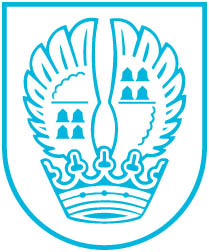 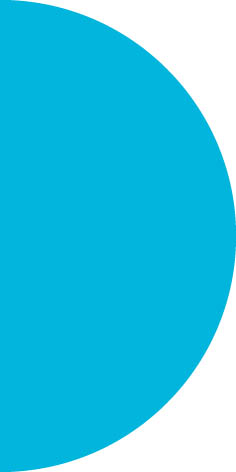 Pressemitteilung Nr. 26902.08.2022Chorpicknick im Skulpturenpark Am Sonntag, dem 21.08.2022 findet zum ersten Mal ein Eschborner Chorpicknick im Skulpturenpark statt, bei dem die Eschborner und Niederhöchstädter Chöre in zeitversetzten Mini-Konzerten auftreten.Die Besucherinnen und Besucher können den Konzerten lauschen und sich mit Kaffee und Kuchen stärken oder mitgebrachte Speisen picknicken. Auch für Kinder wird es ein schönes Angebot von Eike Müller geben, der um 13 Uhr und 14.30 Uhr ein offenes Kinder-Singen anbieten wird. Vor der Veranstaltung findet um 10.30 Uhr einökumenischer Gottesdienst der evangelischen und katholischen Gemeinden im Skulpturenpark statt. Das Programm mit den genauen Auftrittszeiten wird Mitte August unter www.eschborn.de/veranstaltungskalender veröffentlicht.Teilnehmende Chöre: Gemischter Chor Eschborn, Männergesangverein Vorwärts 1842 Eschborn, Gospelchor St. Nikolaus Niederhöchstadt, Songfire Eschborn, Evangelische Chorgemeinschaft Niederhöchstadt/SteinbachKatholischer Kirchenchor St. Nikolaus NiederhöchstadtDas Chorpicknick wird im Rahmen des Jubiläums „50 Jahre Eschborn und Niederhöchstadt“ veranstaltet. Zum Jahreswechsel 2021/2022 hat sich zum 50. Mal der freiwillige Zusammenschluss der Stadt Eschborn und der Gemeinde Niederhöchstadt gejährt, der im Rahmen der damaligen Gebietsreform 1971/1972 stattfand.Kontakt:Stadtverwaltung EschbornPressestelleTelefon 06196. 490-104Fax 06196. 490-400presse@eschborn.dewww.eschborn.deMagistrat der Stadt Eschborn